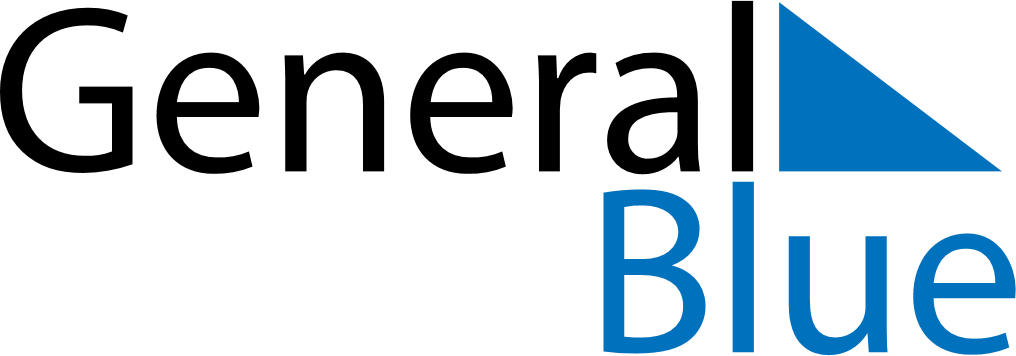 October 2025October 2025October 2025October 2025October 2025October 2025CuracaoCuracaoCuracaoCuracaoCuracaoCuracaoSundayMondayTuesdayWednesdayThursdayFridaySaturday1234567891011Curaçao Day1213141516171819202122232425262728293031NOTES